Publicado en Navarra el 13/07/2018 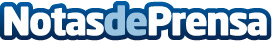 La depilación láser en verano es posible, por el Centro Médico GomaraHay mitos acerca de cualquier tema y todo el mundo los cree sin tener ninguna información al respecto. La depilación láser es un claro ejemplo y cuenta con sus propios mitosDatos de contacto:AnabelNota de prensa publicada en: https://www.notasdeprensa.es/la-depilacion-laser-en-verano-es-posible-por Categorias: Moda Navarra Belleza http://www.notasdeprensa.es